ОУД. 05  Историяпреподаватель: Кононыхина Л.Н.Дата урока - 16 апреля 2020, поэтому всем обязательно выполнять задания (онлайн) строго с 10:15 до 12:05 по московскому времени.16 апреля в 10:15 всем проголосовать в опросе беседы, что вы находитесь на дистанционном обучении..Уважаемые студенты 12ПДО группы,  сегодня мы изучаем новую тему по дисциплине «История».  Выполненную работу (фото или скан)отправляете на электронный адреспо ссылке https://vk.com/yapk87 в разделе «беседы»в срок 16апреля 2020 года с 10:15 до 12:05 по московскому времениС уважением, Кононыхина Лариса НиколаевнаОбразец оформления лекционной работы в приложении №3.Работы будут приниматься только те, которые оформлены в соответствии с приложением №3ОУД.05  ИсторияДата урока - 16.04.20202-ая пара с 10:55 до 12:05Тема лекционного урока: "Россия в эпоху петровских преобразований. Экономическое и социальное развитие в XVIII веке. Народные движения. " (2 часа).Цель урока: Создать образ царя Петра I и вскрыть причины, определяющие его непохожесть на своих предшественников; определить ценность преобразований Петра I .Актуализация учебных  знаний. Онлайн-опрос со студентами. Краткий рассказВведениеНа рубеже XVII - XVIII в.в Россия утвердилась в качестве великой державы. Наиболее существенные перемены в положении России и характере ее развития произошли в царствование Алексея Михайловича Романова (1645-1676г.г.).Кульминацией этого процесса явилась, конечно, эпоха Петра I (1689-1725), царя-преобразователя. Подчинение церкви государству, введение Табели о рангах, способствовавшей социальной мобильности, активная протекция национальной промышленности и торговле, забота об образовании и просвещении страны, ломка традиционных устоев быта и норм поведения - такой обширной программы, реализуемой сверху, не знала, пожалуй, ни одна западноевропейская страна.Средневековая Московская Русь превратилась в Российскую Империю. Коренным образом изменилось место России в мире и ее роль в международных отношениях того времени.План :1. Начало правления Петра I.2. Реформы Петра I.3. Внешняя политика Петра I.4. Экономическое и социальное развитие в XVIII в. Народные движения.Работа с учебным материаломВыполняем работу в соответствии Приложения №31. Начало правления Петра I.Инструкция: Изучите материал учебников В.В. Артёмов   (Приложение 1)А.А. Левандовский История России 10 класс.  и выполните задания.Задание 1. Опираясь на текст учебника А.А. Левандовский История России 10 класс.  ответьте на вопросы:А).Объясните, почему Софья сумела захватить власть. С какими трудностями столкнулась она, став правительницей России?Б). Дайте оценку внутренней и внешней поитике царевны Софьи.В). Какие события детских и юношеских лет оказали влияние на формирование Петра как будущего государственного деятеля.Г). Обратитесь к картине Б.И. Сурикова "Утро стрелецкой казни". Дайте оценку действия Петра на основаниии художественого произведения. В какой степени, эта катина может выполнять функцию исторического источника.Б.И. Суриков "Утро стрелецкой казни"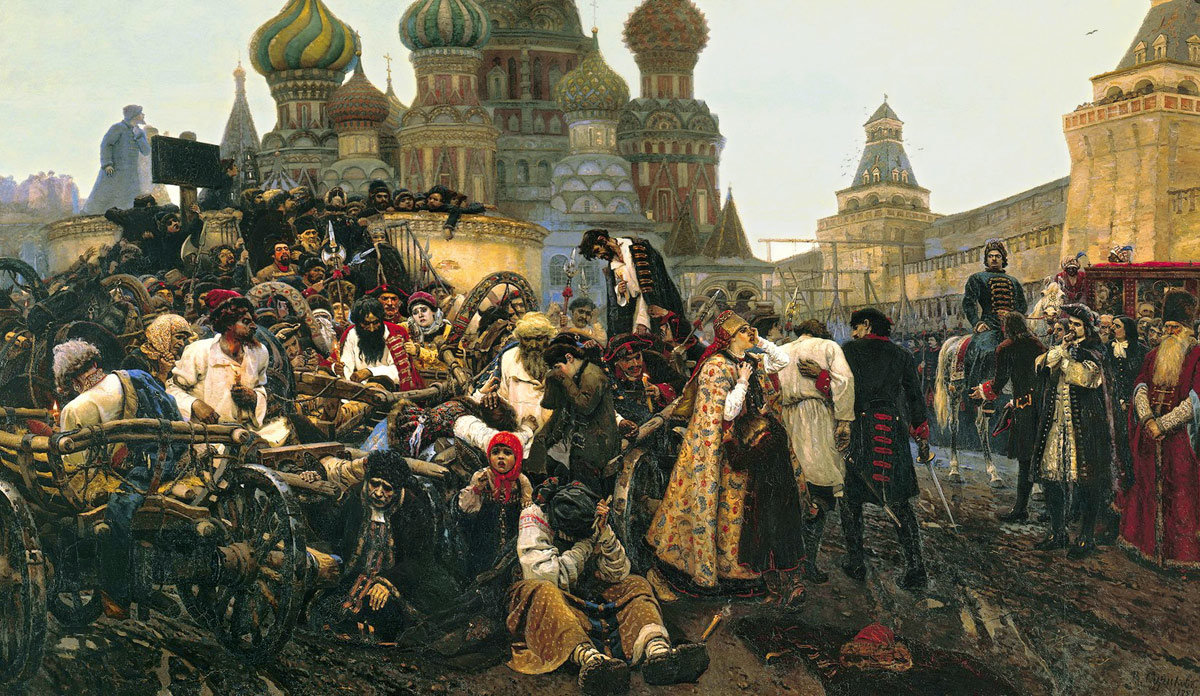 Задание 2. 2. Реформы Петра IОпираясь на текст учебников А.А. Левандовский История России 10 класс  "Реформы Петра I" и  В.В. Артёмов - п.2, п.4, п.5,п.6 заполните таблицу "Реформы ПетраI""Реформы ПетраI"Задание 3. 3. Внешняя политика Петра I.Опираясь на текст учебников А.А. Левандовский История России 10 класс  "Внешняя политика Петра I" и  В.В. Артёмов - п.1 и п.3 "Ход Северной войны" - стр.176. - ответьте письменно на вопросы:Назовите направления внешней политики, цели России и результаты их достижения на каждом из этих направлений в первой четверти XVIII века.Проследите судьбу Азова в конце XVII - начале XVIII вв. В чём заключалось стратегическое значение этой крепости? Используя дополнительную литературу, Интернет-источники назовите сподвижников Петра I в Северной войне. Какой вклад внесли они в победоносный исход военных действий? Какими качествами обладали «птенцы гнезда Петрова»Фото выполненной работы высылаем до 12:05 по московскому времени 16.04.2020г.Домашняя работа (см. на следующей странице)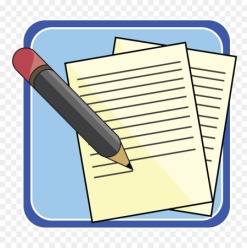 Домашняя работа: выполняем в тетрадях. В начале следующего занятия выложить фото выполненной домашней работы.Задание 1. Опираясь на текст уч. В.В. Артёмов  "Экономическое и социальное развитие в XVIII в. Народные движения.  (Приложение 2). Составьте план-конспект по вопросу № 4. Экономическое и социальное развитие в XVIII в. Народные движения.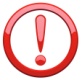 Оформляем конспект в соответствии  приложением 3.Задание 2 Ответьте на вопрос (письменно): Каковы причины народных восстаний времён правления Петра I.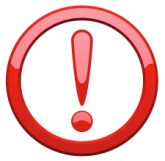 ПАМЯТКАпо составлению Плана-конспектаПодготовьтесь к выполнению задания: разделите развернутый лист тетради на две неравные части для записи плана (слева) и конспекта (справа).Прочтите весь текст целиком.Выделите в нем логически законченные части и в каждой из них – основную мысль, озаглавьте их. На основе этого составьте план.Изложите конспективно содержание каждой законченной части: положения, уточняющие и раскрывающие главную мысль, приведите цифры и выводы. Если не можете кратко пересказать текст источника, то процитируйте его, заключая в кавычки. Основные положения конспекта выписывайте напротив соответствующих заголовков плана. Проверьте выполненную работу. Если нужно, исправьте, уточните заголовки плана и содержание конспекта.Задание 3Читать  материал учебников В.В. Артёмов , и А.А. Левандовский История России 10 класс.  Задание 4Посмотреть Документальный фильм  в Интернете "Романовы" 3 серия по ссылке https://yandex.ru/video/preview/?filmId=1924201235024771234&text=%D1%80%D0%BE%D0%BC%D0%B0%D0%BD%D0%BE%D0%B2%D1%8B%20%D1%81%D0%B5%D1%80%D0%B8%D0%B0%D0%BB&text=%D1%80%D0%BE%D0%BC%D0%B0%D0%BD%D0%BE%D0%B2%D1%8B%20&path=wizard&parent-reqid=1586534392511072-144316792863814902600272-production-app-host-vla-web-yp-170&redircnt=1586534429.1 Аннотация: Петр I, как деятельный человек со взрывным темпераментом, не любил обрядовой стороны правления. Ни в одежде, ни в поведении он не стремился быть монархом. Для преобразования России им был выбран...Приложение 1.§ 46. Россия в эпоху петровских преобразованийНачало правления Петра I. После кончины царя Федора Алексеевича в 1682 г. бояре пытались провозгласить царем его 10-летнего сводного брата Петра в обход старшего, но слабоумного Ивана. Это послужило поводом к восстанию стрельцов. Причиной стрелецкого бунта 1682 г. было недовольство стрельцов тяготами службы, насилиями и воровством командиров и приказных людей. Были убиты многие бояре. Царями провозгласили Ивана и Петра при регентстве их старшей сестры Софьи. Софье удалось обуздать стрелецкую вольницу и утвердиться у власти. В течение 7 лет правления Софья продолжила укрепление центральной власти. После заключения в 1686 г. «вечного мира» с Польшей Россия получила возможность начать активные действия на юге. Однако два похода (1687, 1689 гг.) в Крым войска во главе с фаворитом царевны князем В. В. Голицыным оказались безрезультатными. Это ускорило падение Софьи, которая была заключена в Новодевичий монастырь. Опорой Петра стали Преображенский и Семеновский полки, сформированные им в ходе «потешных» игр в подмосковных селах в период правления Софьи.Петр до смерти матери в январе 1694 г. фактически не участвовал в управлении страной. Его первым самостоятельным шагом стал поход на Азов. Первый Азовский поход 1695 г. был неудачен из-за отсутствия у России флота. В январе 1696 г. на Дону под Воронежем по указу Петра начали строить морские военные корабли. Летом 1696 г. Азов был взят. В 1700 г. между Россией и Турцией был заключен мирный договор. Россия сохранила за собой Азов и несколько новых крепостей.Для продолжения борьбы с Турцией Россия попыталась заключить союз с противниками османов в Европе. С этой целью за границу отправилось Великое посольство (1697 — 1698), в состав которого инкогнито входил царь Петр. Однако найти союзников не удалось. Успешно была решена другая задача посольства: царь и его приближенные не только получили зримое представление о достижениях западноевропейских стран, но на службу были наняты многие специалисты, закуплены оружие и многое другое, несколько дворян остались учиться на Западе. Сам царь учился кораблестроению в Голландии. Были найдены союзники для войны со Швецией, закрывающей России выход к морю (Саксония, Речь Посполитая, Дания).Первые преобразования. Петру пришлось спешно вернуться в Россию после известия о восстании нескольких стрелецких полков. До приезда царя выступление стрельцов было подавлено. Однако он продолжил следствие по этому делу, завершившееся массовой казнью сотен стрельцов. Стрелецкие полки начали расформировывать. На смену им пришла регулярная армия. В зависимости от потребности каждые 50, 100 или 200 крестьянских и посадских дворов давали одного рекрута. Служба в армии была пожизненной. Армия нуждалась в вооружении и снаряжении. Большая часть металла, необходимого для литья пушек и ядер, поступала с Урала, где было создано несколько заводов. Кроме того, возникли суконные, парусно-полотняные и другие мануфактуры.Большая часть офицеров поступала в пехотные части после службы в Преображенском и Семеновском полках. Инженеры и навигаторы готовились в Навигационной школе, учрежденной в 1701 г. Петр приглашал на службу офицеров-иностранцев.Начались преобразования и в других сферах. Особенно поразило современников стремление царя изменить внешний вид подданных: он собственноручно брил боярам бороды, а затем запретил носить их, приказал одеться в платья западноевропейского образца.Ход Северной войны. Получив сообщение о перемирии с Турцией, Петр в 1700 г. начал войну со Швецией. Однако шведский король Карл XII сразу разгромил Данию. Русские войска осадили Нарву, но бои затянулись. 32-тысячная шведская армия под командованием Карла XII смелым ударом разгромила русских под Нарвой. Карл, посчитав, что с Россией покончено, двинулся с армией в Речь Посполитую. Войска союзника Петра короля Августа II в сражениях терпели поражения, но избегали окончательного разгрома.Тем временем Петр энергичными мерами восстановил армию. И зимой 1701/02 г. русские войска под командованием Б.П.Шереметева нанесли первое поражение шведам в Прибалтике. Была взята мощная крепость Нотебург (бывший русский Орешек) у истоков реки Невы.16 мая 1703 г. на острове в устье Невы Петр заложил Петропавловскую крепость, положившую начало Санкт-Петербургу. Уже в 1703 г. были построены порт, биржа, торговые ряды и дом Петра I. Зимой 1703/04 г. на острове Котлин в Финском заливе основали крепость Кроншлот (Кронштадт). Петербург стал быстро застраиваться. Со всей России на строительство нового города, ставшего в 1712—1713 гг. столицей России, собирались мастера различных профессий.Летом 1704 г. русские войска штурмом овладели Нарвой и Дерптом. В дальнейшем активные действия были развернуты на территории Речи Посполитой. В 1706 г. соратник и любимец Петра А.Д. Меншиков разгромил шведов под Калишем. Однако вскоре Карл XII нанес поражение Августу II. Втайне от русских тот заключил мир и отказался от польской короны в пользу ставленника Карла XII Станислава Лещинского.Карл XII решил теперь расправиться с царем и двинул свою считавшуюся в Европе непобедимой армию на Россию. Русская армия отступила. Однако Карл не решился в последний момент идти на восток, а повернул на юг, на Украину. Он вступил в тайные переговоры с гетманом Иваном Мазепой. Мазепа обещал обеспечить его боевой силой и припасами.Однако, получив известие об измене Мазепы, войска А. Д. Меншикова уничтожили все приготовленные им для Карла припасы. Умелая политика Петра по отношению к соратникам гетмана привела к тому, что с ним к Карлу перешло ничтожное число украинцев. Каждый город шведам приходилось брать с большими потерями. В 1708 г. шведская армия начала осаду Полтавы, которая затянулась надолго. Карл очень надеялся на помощь, с которой к нему шел корпус генерала Левенгаупта. Однако он был разбит Петром в битве при Лесной 28 сентября 1708 г.Главное сражение Северной войны состоялось 27 июня 1709 г. под Полтавой. В бою шведские войска под командованием самого Карла XII были наголову разбиты русской армией во главе с Петром I. Остатки шведов попали в плен. Карлу XII и Мазепе удалось бежать во владения Османской империи.От поражения под Полтавой Швеция оправиться так и не смогла. Русские взяли Ревель, Выборг, Ригу. В 1710 г. Карл XII втянул в войну против России Турцию. Предпринятый Петром Прутский поход 1711 г. окончился неудачей. Царь добился перемирия с Турцией ценой уступки Азова.Война со Швецией продолжалась еще 9 лет. Основные события развернулись на Балтийском море и по его берегам. Под руководством Петра был создан Балтийский флот. Первой победой флота явилось Гангутское сражение. В 1714 г. вышедшая из Кронштадта русская эскадра была остановлена у полуострова Гангут шведами. Петру обманом удалось разделить шведские силы. Русский галерный флот прорвался мимо главных сил шведов и атаковал отряд из одного фрегата и нескольких галер. Шведы потеряли 10 кораблей.После побед русского флота у острова Эзель в мае 1719 г. и у острова Гренгам в июле 1720 г. шведское правительство убедилось в безнадежности продолжения войны. В 1721 г. был заключен Ништадтский мирный договор, который закрепил за Россией все ее прибалтийские завоевания. Россия получала Лифляндию с Ригой, Эстляндию с Ревелем и Нарвой, острова Эзель и Даго, а также некоторые другие земли. Результатом победы России в Северной войне стало закрепление выхода России к Балтийскому морю.После заключения Ништадтского мира Петр I был провозглашен императором, а Россия стала империей.Последней войной Петра I стали походы на побережье Каспийского моря. В 1722— 1723 гг. русская армия под его командованием совершила Каспийские (Персидские) походы в прикаспийские владения Ирана. Целью похода было обеспечение торговых связей России с восточными странами и пресечение турецкой агрессии в Закавказье. Западное и южное побережье Каспия отошло к России.Государственные реформы Петра. В 1699 г. на смену Боярской думе пришла Ближняя канцелярия, с 1708 г. называвшаяся «консилией министров». Она стала прообразом Правительствующего сената — высшего правительственного учреждения, созданного в 1711 г. Сенат обладал судебной, административной, а в некоторых случаях и законодательной властью. В состав Сената входили девять сенаторов, назначенных Петром.В 1718—1720 гг. 40 приказов были заменены 11 коллегиями, чьи обязанности были четко разделены. Важнейшими из коллегий были Иностранная, Военная и Адмиралтейская. Финансами страны заведовали сразу три коллегии: Камер-коллегия (сбор налогов), Штатс-коллегия (расход средств), Ревизион-коллегия (контроль за поступлением средств и их расходованием). Берг-коллегия ведала черной и цветной металлургией, Мануфактур-коллегия — легкой промышленностью, Коммерц-коллегия — торговлей. В 1721 г. была создана Вотчинная коллегия, заведовавшая дворянским землевладением. Юстиц-коллегия руководила деятельностью местных судебных учреждений.На правах коллегии существовали еще два учреждения: Синод (высший орган по управлению церковными делами) и Преображенский приказ (расследование политических преступлений).В 1699 г. для управления городским сословием была создана Бурмистерская палата, в 1700 г. переименованная в ратушу. В 1720 г. ратушу сменил Главный магистрат. Он стоял во главе городовых магистратов, созданных взамен земских изб.Указом 1711 г. была введена должность фискалов. Фискалы тайно следили и доносили о всех нарушениях закона, злоупотреблениях, воровстве и т. д. Фискалы принимали доносы. Многие фискалы, пользуясь весьма широкими полномочиями и не чувствуя ответственности, были не прочь поживиться за государственный счет. В январе 1722 г. был подписан указ о создании прокуратуры. Прокуратура стояла над Сенатом и всеми другими государственными учреждениями. Система прокуратуры возглавлялась генерал-прокурором. Первым генерал-прокурором стал П. И. Ягужинский, известный своей неподкупностью. Прокуроры находились при всех коллегиях и надворных судах. Они вели надзор за действиями и решениями Сената, а также других центральных и местных учреждений.В 1708—1710 гг. была проведена первая областная реформа. Страну разделили на губернии и провинции. Всего было образовано восемь губерний: Московская, Ингерманландская, Смоленская, Киевская, Азовская, Казанская, Архангелогородская и Сибирская. Во главе их стояли губернаторы, обладавшие в своих владениях неограниченной властью. Губернии делились на провинции, а провинции — на уезды. В результате проведения областной реформы резко возросло количество чиновников на местах. После второй областной реформы всесильные прежде губернаторы лишились значительной части своей власти.В 1722 г. Петром была учреждена Табель о рангах. Все чиновники, офицеры и придворные делились на 14 классов. После производства в 14-й класс лица недворянского происхождения получали личное, а после 8 (для военных — 14) — потомственное дворянство.Изменения затронули и церковь. После смерти патриарха в 1700 г. царь решил не назначать нового патриарха. В дальнейшем государство постепенно накладывало на церковь разные ограничения. С 1721 г. для управления церковью была учреждена Духовная комиссия, вскоре преобразованная в Синод. Президентом Синода стал местоблюститель патриаршего престола Стефан Яворский. Реальным же руководителем Синода являлся его вице-президент Феофан Прокопович — правая рука царя в церковных делах. Феофан Прокопович участвовал в сочинении многих указов Петра. Он сочинил Духовный регламент, по которому члены Святейшего синода были приравнены к чиновникам светских коллегий. Они, как и все чиновники, назначались царем, приносили присягу на верность государю.Преобразования в экономике. Петр поощрял развитие торговли и промышленности. К началу петровского правления существовало всего 15 крупных мануфактур. С 1700 по 1725 г. было создано около 200 предприятий. Главное внимание уделялось металлургии. Ее центр переместился на Урал, где первым был построен Невьянский завод. На уральских заводах, на Сестрорецком заводе в Петербурге изготовляли оружие, якоря, гвозди и др. В 1704 г. в далеком Нерчинске был построен сереброплавильный завод.В столице выросли Арсенал и Адмиралтейская верфь. Только при жизни Петра I в Петербурге было построено 59 крупных и более 200 мелких судов. Флот нуждался в парусине, а армия — в обмундировании. Эту и другую продукцию выпускали парусно-полотняные, суконные и кожевенные мануфактуры. В 1725 г. в России насчитывалось только 25 текстильных предприятий. Были и канатные, и пороховые мануфактуры, цементные, бумажные заводы и даже сахарный.Правительство защищало страну от поставок из-за границы тех товаров, которые производились на российских мануфактурах. Такие товары обкладывались большими пошлинами. Одновременно возрос экспорт российских товаров.На мануфактурах широко применялся принудительный труд крепостных, купленных и приписанных к ним государственных крестьян.Всячески поощрялось создание купеческих «кумпанств» и расширение торговых связей с заграницей. Тем из купцов, кто вывозил товары на собственных кораблях, полагались значительные налоговые льготы.Реформы в социальной сфере. Основные тяготы преобразований петровского времени легли на плечи крестьян. Возникло много новых повинностей. К ним относятся мобилизация на строительство городов, крепостей и кораблей, рекрутская, постойная повинности. Еще более обременительной, нежели ранее, стала подводная повинность.Было известно, что помещики укрывают число своих дворов с целью снижения налогов. Петр по предложениям прибыльщиков (людей, придумывавших способы пополнения казны) перешел к взиманию налогов не со двора, а с мужской души. В 1718 г. была начата подушная перепись населения. В 1722— 1724 гг. провели ревизию (проверку) результатов этой переписи. Ревизия обнаружила утайку целого миллиона мужских душ. Весной 1724 г. стала, наконец, известна более или менее точная цифра ревизских душ — 5,4 млн. Взимаемый с крестьян налог шел на содержание сухопутной армии, налог с посадских людей — на содержание флота.В результате проведения ревизии и связанной с ней податной реформы в стране была введена паспортная система. Теперь каждый крестьянин, уходя на заработки на расстояние свыше 30 верст от своего дома, был обязан иметь при себе паспорт. В паспорте был указан срок возвращения крестьянина.Паспортная система облегчала командам сыщиков борьбу с бегством крестьян. Каждый крестьянин, не имевший паспорта и находящийся вдали от своего дома, подлежал задержанию.Восстание Кондратия Булавина. Усиление крепостничества, разорение крестьянства и других слоев населения вызывали острый протест. В петровское царствование происходило немало народных восстаний. Самым крупным из них стало Булавинское восстание (1707—1708). Исстари земля Донская не знала помещиков и крепостного права. Существовал обычай — «с Дону выдачи нет». Долгое время правительство мирилось с таким положением. Ведь казаки охраняли южные рубежи государства от набегов крымских татар. Но в 1696 г. к России был присоединен Азов, военное значение Дона упало. В 1707 г. князь Ю.Долгоруков возвращал беглых с Дона. В ответ донские казаки, объединившиеся под предводительством атамана К.А. Булавина, напали на отряд Ю.Долгорукова и уничтожили его.В 1708 г. Булавин захватил столицу казаков Черкасск и был избран атаманом Войска Донского. Донские казаки осадили Саратов, захватили Царицын, но поход на Азов был неудачным. Летом 1708 г. царские войска нанесли два серьезных поражения отрядам повстанцев. Верхушка казачества составила заговор против Булавина, и он был убит. Восстание жестоко подавили. Все городки, населенные беглыми, были сожжены. Беглых крестьян возвратили владельцам. Дон потерял свою относительную независимость.Значение реформ Петра Великого. Деятельность Петра I оказала огромное влияние на историю России, которую часто делят на допетровский и послепетровский периоды. Страна совершила огромный экономический рывок вперед. Заслуги Петра велики. Развитие мануфактурной промышленности, продолжавшееся и после Петра, сделало Россию одной из крупнейших промышленных держав своего времени. Было открыто множество новых месторождений полезных ископаемых. Выросла внутренняя и внешняя торговля. В России появилась мощная армия, впервые был создан военно-морской флот. Возник новый государственный аппарат, эффективность управления повысилась. Было открыто множество учебных заведений. Изменились культура и образ жизни многих слоев общества. Построили новые города, прежде всего величественный Санкт-Петербург. Россия получила выход к Балтийскому морю.Однако при Петре резко выросли налоги и повинности, усилилось крепостничество, множество людей погибло на полях сражений, строительстве городов, каналов, заводов, положение значительной части населения ухудшилось. Это была плата за ускоренное развитие страны.Приложение 2.§ 47. Экономическое и социальное развитие в XVIII в. Народные движенияСоциально-экономическое развитие. После смерти Петра I в 1725 г. в истории России начался период, получивший название эпохи дворцовых переворотов (1725—1762). На троне сменилось несколько монархов, причем часть из них захватывала власть силой оружия. Только с приходом к власти Екатерины II верховная власть в стране стабилизировалась. Однако смена правительств не оказывала сколько-нибудь существенного влияния на процесс развития как сельского хозяйства, так промышленности и торговли. Лишь иностранное засилье в годы царствования Анны Иоанновны замедлило темпы развития.Основой производства в этот период являлось сельское хозяйство. В черноземной полосе, находившейся к югу от Оки, большинство крестьян было переведено на барщину, размеры которой зависели от произвола помещика. В нечерноземных губерниях барщина была развита слабее. Здесь господствовал оброк. Оброчные крестьяне пользовались большей самостоятельностью, но их положение ухудшалось по мере роста оброка. В 1760—1790 гг. он возрос в 4 —5 раз.Развивалась промышленность, открывались новые мануфактуры. Так, на Урале бурно росло медеплавильное производство. Текстильные мануфактуры возникли в Иванове, Ярославле, Серпухове, Тамбове и других городах и селах.К 1769 г. в России насчитывалось около 500 мануфактур (суконных, полотняных, стекольных и пр.) и 159 железоделательных и меднолитейных заводов. К концу XVIII столетия в стране действовало уже 2294 предприятия.Наиболее быстро развивалась промышленность Урала, занимавшая в России первое место. Заводы здесь давали 90 % выплавки меди и 65 % производства черного металла по всей стране. В 1800 г. в России было выплавлено 9,8 млн. пудов чугуна. По выплавке чугуна страна стояла на первом месте в мире, превосходя даже Англию.Крепостнические порядки, господствовавшие в деревне, проникали и в промышленность. Результатом стало преобладание во всех отраслях промышленности крепостного труда.Однако к концу XVIII в. в России развивалась и капиталистическая мануфактура, основанная на труде вольнонаемных рабочих. Капиталистическая мануфактура вырастала прежде всего из крестьянских промыслов и возникла в первую очередь в легкой промышленности. Именно в XVIII в. начал складываться Иваново-Вознесенский текстильный район. Большинство владельцев текстильных мануфактур этого района были крепостными крестьянами графа Шереметева. Уже к концу 80-х гг. XVIII в. в Иваново-Вознесенском районе было 52 мануфактуры, на 49 из них трудились вольнонаемные рабочие. Капиталистическая мануфактура укреплялась и постепенно превращалась в тот тип промышленного предприятия, которому принадлежало будущее.Расширение привилегий дворянства и засилье иностранцев заметно влияли на торгово-промышленную политику государства. В 1731 г. был установлен новый тариф с вывозимых товаров. В отличие от тарифа 1724 г. он был не слишком-то выгоден русским промышленникам, но зато не ущемлял интересы дворянства. В 1754 г. отменили внутренние торговые пошлины и мелочные сборы, что способствовало свободному движению товаров по России.Не прекращался рост дворянского землевладения. В 1732 г. правительство учредило Сухопутный шляхетский корпус — учебное заведение для дворянских детей. В него дворяне записывались еще маленькими детьми, а после окончания учебы сразу получали офицерские чины.Помещики приносили за своих крепостных крестьян верноподданническую присягу. Они же и собирали с крестьян подушную подать. Вотчинные инструкции до мелочей определяли жизнь крестьян.К концу XVIII столетия крестьяне потеряли остатки своих прав. Им было запрещено иметь недвижимость, торговать без разрешения помещика. Крестьян дарили, покупали и продавали, проигрывали в карты. Произвол и жестокость помещиков питали крестьянскую ненависть.Крестьянская война под предводительством Е.И.Пугачева. Усиление крепостного гнета привело к крестьянской войне. В этом движении приняли участие крестьяне, горнозаводские рабочие, казачество, народности Поволжья и Приуралья. Крестьянская война началась в 1773 г. Во главе ее встал донской казак Емельян Иванович Пугачев. В 1772 г. у Пугачева родилась мысль выдать себя за Петра III, будто бы спасшегося от преследования своей жены императрицы Екатерины II. На Яике (Урал) к Пугачеву стали тайно сходиться казаки. 17 сентября 1773 г. в поход двинулся казацкий отряд численностью 80 человек во главе с Пугачевым. Отряд быстро рос. Пугачев двинулся к Оренбургу, но штурм города не удался, и восставшие приступили к его осаде.Призывы Пугачева, в которых он наделял простой народ землей, водой, денежным жалованьем, оружием и провиантом, способствовали распространению восстания. Восставшие башкиры взяли Сарапул и подошли к Уфе. Вскоре Уфа была осаждена отрядом Чики-Зарубина, пришедшим на помощь башкирам. Под Челябинском стоял со своим отрядом атаман Иван Грязной. Отряд Ильи Арапова взял Самару. В январе 1774 г. Салават Юлаев овладел Красноуфимском. К февралю 1774 г. восстанием было охвачено 3/4 уральских заводов. Однако затянувшаяся осада Оренбурга дала правительству время для того, чтобы стянуть войска и организовать наступление на восставших. В марте Пугачев был разбит и ушел на Урал.Собрав новые силы, он устремился на запад. 12 июля 1774 г. пугачевское войско овладело Казанью (кроме Кремля). На выручку городу подошли регулярные полки. В кровопролитных боях под Казанью восставшие были разбиты. Пугачев с отрядом в 500 человек перешел Волгу, что явилось сигналом к грандиозному крестьянскому восстанию. Тысячи крестьян громили помещичьи усадьбы и истребляли их обитателей. В конце августа 1774 г. под Царицыном правительственные войска разбили Пугачева. С небольшим отрядом вождь повстанцев ушел за Волгу. Казаки, видя, что восстание подавлено, схватили Пугачева и выдали его властям. 10 января 1775 г. в Москве Пугачев и его сподвижники были казнены.Причинами поражения восстания стали его стихийность, неорганизованность восставших, слабая связь отрядов восставших друг с другом и со штабом. Сыграли свою роль и неясность конечных целей движения. Пугачевское восстание стало одним из звеньев борьбы крестьян с крепостничеством, приведшей в 1861 г. к его отмене.Приложение 3Оформление работы ФИО ___________________________________________________________________студента(ки)Группа: 12 ПДОДисциплина: ОУД.05  ИсторияДата: 16.04.2020г.Тема: " Россия в эпоху петровских преобразований. Экономическое и социальное развитие в XVIII веке. Народные движения".План:1. Начало правления Петра I.2. Реформы Петра I.3. Внешняя политика Петра I.4. Экономическое и социальное развитие в XVIII в. Народные движения.Выполнение работы1. Начало правления Петра I.Основныедаты и события1708—1710 гг. — губернская реформа. 1711 г. — учреждение Сената. 1712 г. — указ об учреждении торгово-промышленных компаний. 1714 г. — указ о единонаследии. 1718—1720 гг. — введение коллегий. 1718—1724 гг. — податная реформа. 1721 г. — церковная реформа. 1722 г. — принятие Табели о рангах. 1722 г. — указ об объединении мастеров-ремесленников в цехи. 1724 г. — введение покровительственного таможенного тарифа.1721 г. — окончание Северной войны, подписание Ништадтского мира. 1721 г. — принятие Петром I титула императора. 1721 г. — учреждение Синода. 1722 г. — указ о наследии престола. 1724 г. — учреждение Академии наук.Сфера реформированияЦель реформы Основные мероприятияРезультаты реформыИсторические последствия